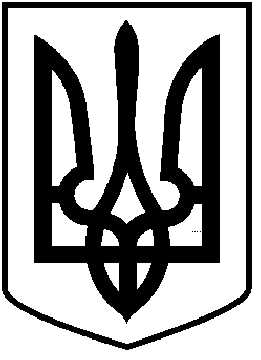 ЧОРТКІВСЬКА  МІСЬКА  РАДА      ДВАДЦЯТЬ ДЕВ’ЯТА СЕСІЯ ВОСЬМОГО СКЛИКАННЯРІШЕННЯ29 жовтня 2021 року 							                     № 681м. ЧортківПро затвердження Концепції з підготовки та Програми відзначення 500-ліття Чортківської магдебурії В рамках підготовки  до відзначення на Всеукраїнському рівні ювілейної дати – 500-ліття з часу отримання Чортковом статусу міста у 2022 році, з метою напрацювання плану заходів, визначення відповідальних за їх втілення на кожному з етапів підготовки та реалізації поставлених завдань, координування роботи над підготовкою та проведенням ювілейних заходів в цілому, керуючись пунктом 30 статті 26 Закону України «Про місцеве самоврядування в Україні», міська радаВИРІШИЛА:	1. Затвердити Концепцію з підготовки та відзначення 500-літнього ювілею Чортківської магдебурії у 2022 році (додаток 1).	2. Затвердити Програму заходів з відзначення 500-літнього ювілею Чортківської магдебурії у 2022 році (додаток 2).	3. Затвердити склад організаційного комітету з підготовки та відзначення 500-ліття Чортківської магдебурії (додаток 3).	4. Контроль за виконанням цього рішення покласти на заступницю міського голови з питань діяльності виконавчих органів міської ради Людмилу КОЛІСНИК та постійні комісії міської ради з питань бюджету та економічного розвитку; з питань розвитку освіти, культури, охорони здоров’я та соціальних питань.Міський голова                                                              Володимир ШМАТЬКО